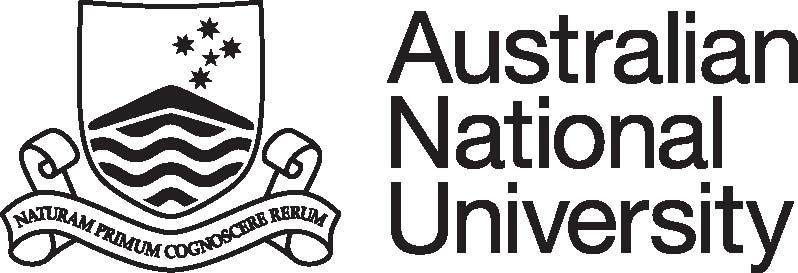 Position DescriptionCollege/Division:College of Arts and Social SciencesFaculty/School/Centre: Research School of Social SciencesDepartment/Unit: Centre for Aboriginal Economic Policy Research (CAEPR)Position Title: Fellow or Senior FellowClassification:Academic Level C or Level DPosition No:Responsible to:Director of CAEPRPURPOSE STATEMENT:A Level C or D in the Centre for Aboriginal Economic Policy Research (Research Intensive) is expected to initiate, develop and lead both independent and collaborative Indigenous economic and social policy research within his/her field of expertise.  An academic at this level is expected to play a major role in research including the exercise of leadership in research.KEY ACCOUNTABILITY AREAS:Position Dimension & Relationships: The position will contribute to the development of research in Indigenous economic policy. The position will facilitate links and partnerships across the University, with Government and Indigenous communities and organisations and will contribute to building the Centre's reputation both nationally and internationally. The appointee is expected to participate fully throughout the year in all aspects of the academic life of the Centre. The successful appointee will carry out original research, participate in teaching and the supervision of postgraduate students, publish in peer-reviewed journals, engage with policy makers and Indigenous organisations and communities, and apply for research grants and consultancies. The appointee will require quantitative research skills, an ability to use data from a wide range of sources (eg. Survey, administrative), a detailed understanding of Indigenous Australians and issues facing them and an ability to interact with Indigenous economics, enterprises, communities, community organisations and government departments.  They will have demonstrated research experience in applied economics and quantitative analysis.Role Statement:Level C Academic: Compile statistical data from a range of quantitative sources, including large scale social surveys, experimental data and administrative data sources under supervision either as a team member or where appropriate independently;Undertake statistical and complex econometric analysis and prepare results for publication;Publish in peer-reviewed literature and in economic policy-focused reports;Develop and promote research and advisory links with Indigenous communities, enterprises, community organisations and government departments;Participate in the preparation of tenders and commissioned research proposal submissions;Supervise HDR students;Apply for competitive grant funding;Oversee the financial management of grants received for his/her research projects;Undertake professional activities including, subject to availability of funds, attendance at conferences and seminars in the field of expertise;Contribute to the Centre's growing teaching program;Attend meetings associated with research, teaching and planning; andCarry out other duties as allocated by the supervisor or the Vice-Chancellor consistent with the classification of the position.Level D Academic: Collate and analyse statistical data from a range of quantitative sources, including large scale social surveys, experimental data and administrative data sources either as a leading team member or where appropriate independently;Lead statistical and complex econometric analysis and prepare results for publication;Publish in high-impact peer-reviewed literature and in policy-focused reports;Extend, develop and promote research and advisory links with Indigenous communities, enterprises, community organisations and government departments;Attract and supervise HDR StudentsLead the preparation of tenders and commissioned research proposal submissions;Secure competitive grant funding;Oversee the financial management of grants received for his/her research projects;Undertake professional activities including, subject to availability of funds, attendance at conferences and seminars in the field of expertise;Extend and contribute to the Centre's growing teaching program;Chair and facilitate meetings associated with research, teaching and planning; andCarry out other duties as allocated by the supervisor or the Vice-Chancellor consistent with the classification of the position.SELECTION CRITERIA:Level C:A relevant doctoral qualification with substantial Indigenous economic policy research experience supported by an established national reputation.Research experience in applied economics and quantitative analysis.Demonstrated ability to undertake research (as evidenced through publication in leading peer­reviewed journals, books and high impact policy reports) and evidence of an active research agenda.Successful record of seeking external funding to support the applicant’s individual and collaborative research activities.Broad experience in, or capacity for carrying out policy-relevant (preferably Indigenous) research with a social and economic focus.Experience in and commitment to collaborative research in a multi-disciplinary setting.Demonstrated track record in developing and maintaining productive external relationships with stakeholders including government, the private sector, NGOs and Indigenous organisations and communities.Knowledge and understanding of Indigenous Australian cultures and issues, and the ability to communicate sensitively and effectively with indigenous people.Demonstrated capacity to build strong collaborative relationships with Indigenous communities, researchers and organisations and promote Indigenous engagement in research and teaching.Demonstrated ability to foster inclusive, respectful and productive working relationships with staff, students and colleagues at all levels.A demonstrated high-level of understanding of equal opportunity principles and a commitment to the application of EO principles in a university context.Level D:A relevant doctoral qualification with substantial Indigenous economic policy research experience supported by an established national and international reputation.High-level research experience in applied economics and quantitative analysis.Outstanding track record in undertaking internationally recognised research (as evidenced through publication in leading peer­reviewed journals, books and high impact policy reports) and evidence of an active research agenda.Demonstrated record of attracting external funding to support the applicant’s individual and collaborative research activities.Broad and internationally recognised experience in carrying out policy-relevant (preferably Indigenous) research with a social and economic focus.Experience in leading collaborative research in a multi-disciplinary setting.Outstanding track record in developing and maintaining productive external relationships with stakeholders including government, the private sector, NGOs and Indigenous organisations and communities.Knowledge and understanding of Indigenous Australian cultures and issues, and the ability to communicate sensitively and effectively with indigenous people.Demonstrated experience in building strong collaborative relationships with Indigenous communities, researchers and organisations and promoting Indigenous engagement in research and teaching.Demonstrated ability to foster inclusive, respectful and productive working relationships with staff, students and colleagues at all levels.A demonstrated high-level of understanding of equal opportunity principles and a commitment to the application of EO principles in a university context.Level D Academic: Collate and analyse statistical data from a range of quantitative sources, including large scale social surveys, experimental data and administrative data sources either as a leading team member or where appropriate independently;Lead statistical and complex econometric analysis and prepare results for publication;Publish in high-impact peer-reviewed literature and in policy-focused reports;Extend, develop and promote research and advisory links with Indigenous communities, enterprises, community organisations and government departments;Attract and supervise HDR StudentsLead the preparation of tenders and commissioned research proposal submissions;Secure competitive grant funding;Oversee the financial management of grants received for his/her research projects;Undertake professional activities including, subject to availability of funds, attendance at conferences and seminars in the field of expertise;Extend and contribute to the Centre's growing teaching program;Chair and facilitate meetings associated with research, teaching and planning; andCarry out other duties as allocated by the supervisor or the Vice-Chancellor consistent with the classification of the position.SELECTION CRITERIA:Level C:A relevant doctoral qualification with substantial Indigenous economic policy research experience supported by an established national reputation.Research experience in applied economics and quantitative analysis.Demonstrated ability to undertake research (as evidenced through publication in leading peer­reviewed journals, books and high impact policy reports) and evidence of an active research agenda.Successful record of seeking external funding to support the applicant’s individual and collaborative research activities.Broad experience in, or capacity for carrying out policy-relevant (preferably Indigenous) research with a social and economic focus.Experience in and commitment to collaborative research in a multi-disciplinary setting.Demonstrated track record in developing and maintaining productive external relationships with stakeholders including government, the private sector, NGOs and Indigenous organisations and communities.Knowledge and understanding of Indigenous Australian cultures and issues, and the ability to communicate sensitively and effectively with indigenous people.Demonstrated capacity to build strong collaborative relationships with Indigenous communities, researchers and organisations and promote Indigenous engagement in research and teaching.Demonstrated ability to foster inclusive, respectful and productive working relationships with staff, students and colleagues at all levels.A demonstrated high-level of understanding of equal opportunity principles and a commitment to the application of EO principles in a university context.Level D:A relevant doctoral qualification with substantial Indigenous economic policy research experience supported by an established national and international reputation.High-level research experience in applied economics and quantitative analysis.Outstanding track record in undertaking internationally recognised research (as evidenced through publication in leading peer­reviewed journals, books and high impact policy reports) and evidence of an active research agenda.Demonstrated record of attracting external funding to support the applicant’s individual and collaborative research activities.Broad and internationally recognised experience in carrying out policy-relevant (preferably Indigenous) research with a social and economic focus.Experience in leading collaborative research in a multi-disciplinary setting.Outstanding track record in developing and maintaining productive external relationships with stakeholders including government, the private sector, NGOs and Indigenous organisations and communities.Knowledge and understanding of Indigenous Australian cultures and issues, and the ability to communicate sensitively and effectively with indigenous people.Demonstrated experience in building strong collaborative relationships with Indigenous communities, researchers and organisations and promoting Indigenous engagement in research and teaching.Demonstrated ability to foster inclusive, respectful and productive working relationships with staff, students and colleagues at all levels.A demonstrated high-level of understanding of equal opportunity principles and a commitment to the application of EO principles in a university context.Level D Academic: Collate and analyse statistical data from a range of quantitative sources, including large scale social surveys, experimental data and administrative data sources either as a leading team member or where appropriate independently;Lead statistical and complex econometric analysis and prepare results for publication;Publish in high-impact peer-reviewed literature and in policy-focused reports;Extend, develop and promote research and advisory links with Indigenous communities, enterprises, community organisations and government departments;Attract and supervise HDR StudentsLead the preparation of tenders and commissioned research proposal submissions;Secure competitive grant funding;Oversee the financial management of grants received for his/her research projects;Undertake professional activities including, subject to availability of funds, attendance at conferences and seminars in the field of expertise;Extend and contribute to the Centre's growing teaching program;Chair and facilitate meetings associated with research, teaching and planning; andCarry out other duties as allocated by the supervisor or the Vice-Chancellor consistent with the classification of the position.SELECTION CRITERIA:Level C:A relevant doctoral qualification with substantial Indigenous economic policy research experience supported by an established national reputation.Research experience in applied economics and quantitative analysis.Demonstrated ability to undertake research (as evidenced through publication in leading peer­reviewed journals, books and high impact policy reports) and evidence of an active research agenda.Successful record of seeking external funding to support the applicant’s individual and collaborative research activities.Broad experience in, or capacity for carrying out policy-relevant (preferably Indigenous) research with a social and economic focus.Experience in and commitment to collaborative research in a multi-disciplinary setting.Demonstrated track record in developing and maintaining productive external relationships with stakeholders including government, the private sector, NGOs and Indigenous organisations and communities.Knowledge and understanding of Indigenous Australian cultures and issues, and the ability to communicate sensitively and effectively with indigenous people.Demonstrated capacity to build strong collaborative relationships with Indigenous communities, researchers and organisations and promote Indigenous engagement in research and teaching.Demonstrated ability to foster inclusive, respectful and productive working relationships with staff, students and colleagues at all levels.A demonstrated high-level of understanding of equal opportunity principles and a commitment to the application of EO principles in a university context.Level D:A relevant doctoral qualification with substantial Indigenous economic policy research experience supported by an established national and international reputation.High-level research experience in applied economics and quantitative analysis.Outstanding track record in undertaking internationally recognised research (as evidenced through publication in leading peer­reviewed journals, books and high impact policy reports) and evidence of an active research agenda.Demonstrated record of attracting external funding to support the applicant’s individual and collaborative research activities.Broad and internationally recognised experience in carrying out policy-relevant (preferably Indigenous) research with a social and economic focus.Experience in leading collaborative research in a multi-disciplinary setting.Outstanding track record in developing and maintaining productive external relationships with stakeholders including government, the private sector, NGOs and Indigenous organisations and communities.Knowledge and understanding of Indigenous Australian cultures and issues, and the ability to communicate sensitively and effectively with indigenous people.Demonstrated experience in building strong collaborative relationships with Indigenous communities, researchers and organisations and promoting Indigenous engagement in research and teaching.Demonstrated ability to foster inclusive, respectful and productive working relationships with staff, students and colleagues at all levels.A demonstrated high-level of understanding of equal opportunity principles and a commitment to the application of EO principles in a university context.Level D Academic: Collate and analyse statistical data from a range of quantitative sources, including large scale social surveys, experimental data and administrative data sources either as a leading team member or where appropriate independently;Lead statistical and complex econometric analysis and prepare results for publication;Publish in high-impact peer-reviewed literature and in policy-focused reports;Extend, develop and promote research and advisory links with Indigenous communities, enterprises, community organisations and government departments;Attract and supervise HDR StudentsLead the preparation of tenders and commissioned research proposal submissions;Secure competitive grant funding;Oversee the financial management of grants received for his/her research projects;Undertake professional activities including, subject to availability of funds, attendance at conferences and seminars in the field of expertise;Extend and contribute to the Centre's growing teaching program;Chair and facilitate meetings associated with research, teaching and planning; andCarry out other duties as allocated by the supervisor or the Vice-Chancellor consistent with the classification of the position.SELECTION CRITERIA:Level C:A relevant doctoral qualification with substantial Indigenous economic policy research experience supported by an established national reputation.Research experience in applied economics and quantitative analysis.Demonstrated ability to undertake research (as evidenced through publication in leading peer­reviewed journals, books and high impact policy reports) and evidence of an active research agenda.Successful record of seeking external funding to support the applicant’s individual and collaborative research activities.Broad experience in, or capacity for carrying out policy-relevant (preferably Indigenous) research with a social and economic focus.Experience in and commitment to collaborative research in a multi-disciplinary setting.Demonstrated track record in developing and maintaining productive external relationships with stakeholders including government, the private sector, NGOs and Indigenous organisations and communities.Knowledge and understanding of Indigenous Australian cultures and issues, and the ability to communicate sensitively and effectively with indigenous people.Demonstrated capacity to build strong collaborative relationships with Indigenous communities, researchers and organisations and promote Indigenous engagement in research and teaching.Demonstrated ability to foster inclusive, respectful and productive working relationships with staff, students and colleagues at all levels.A demonstrated high-level of understanding of equal opportunity principles and a commitment to the application of EO principles in a university context.Level D:A relevant doctoral qualification with substantial Indigenous economic policy research experience supported by an established national and international reputation.High-level research experience in applied economics and quantitative analysis.Outstanding track record in undertaking internationally recognised research (as evidenced through publication in leading peer­reviewed journals, books and high impact policy reports) and evidence of an active research agenda.Demonstrated record of attracting external funding to support the applicant’s individual and collaborative research activities.Broad and internationally recognised experience in carrying out policy-relevant (preferably Indigenous) research with a social and economic focus.Experience in leading collaborative research in a multi-disciplinary setting.Outstanding track record in developing and maintaining productive external relationships with stakeholders including government, the private sector, NGOs and Indigenous organisations and communities.Knowledge and understanding of Indigenous Australian cultures and issues, and the ability to communicate sensitively and effectively with indigenous people.Demonstrated experience in building strong collaborative relationships with Indigenous communities, researchers and organisations and promoting Indigenous engagement in research and teaching.Demonstrated ability to foster inclusive, respectful and productive working relationships with staff, students and colleagues at all levels.A demonstrated high-level of understanding of equal opportunity principles and a commitment to the application of EO principles in a university context.Supervisor Signature:Date:22 October 2019Printed Name:Professor Tony DreiseUni ID:References:Academic Minimum Standards